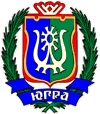 ИЗБИРАТЕЛЬНАЯ КОМИССИЯХАНТЫ-МАНСИЙСКОГО АВТОНОМНОГО ОКРУГА – ЮГРЫ ПОСТАНОВЛЕНИЕ8 августа 2018 года 									№ 422
г. Ханты-МансийскО проведении молодежного конкурса плакатов, листовок и памяток на тему: «Выбор за нами!»В соответствии с пунктом 10 статьи 23 Федерального закона от 12.06.2002 № 67-ФЗ «Об основных гарантиях избирательных прав и права на участие в референдуме граждан Российской Федерации», с целью повышения политической и правовой культуры среди молодых и будущих избирателей, развития интереса к избирательному процессу, Избирательная комиссия Ханты-Мансийского автономного округа – Югры постановляет:1. Провести в сентябре - октябре 2018 года молодежный конкурс  макетов плакатов, листовок и памяток на тему: «Выбор за нами!» 
(далее – Конкурс).2. Утвердить Положение о Конкурсе (приложение).3. Оплату расходов, связанных с проведением Конкурса, произвести за счет средств, выделенных из федерального и окружного бюджетов для реализации мероприятий по выполнению Комплекса мер по повышению правовой культуры избирателей (участников референдума) и обучению организаторов выборов и референдумов в Ханты-Мансийском автономном округе – Югре.4. Настоящее постановление направить в территориальные избирательные комиссии и разместить на сайте Избирательной комиссии Ханты-Мансийского автономного округа – Югры.ПредседательИзбирательной комиссииХанты-Мансийского автономного округа – Югры Д.С. Корнеев
СекретарьИзбирательной комиссииХанты-Мансийского автономного округа – Югры С.Х. Эбекуев
Приложениек постановлению Избирательнойкомиссии Ханты-Мансийскогоавтономного округа – Югрыот 8 августа 2018 года № 422ПОЛОЖЕНИЕоб окружном конкурсе макетов плакатов, листовок и памяток избирателя на тему: «Выбор за нами!»1. Общие положения1.1. Конкурс плакатов, листовок и памяток на тему «Выбор за нами!» (далее – Конкурс) проводится с целью повышения интереса к вопросам политического устройства общества, интереса к избирательному процессу у молодых и будущих избирателей, а также с целью повышения интереса молодежи к предстоящим выборам Президента Российской Федерации. 1.2. Конкурс проводится среди учащихся 10 – 11 классов, учащихся учреждений среднего профессионального и дополнительного образования, работающей молодежи, а также среди лиц, обучающихся по образовательным программам высшего образования, проживающих на территории автономного округа.1.3 Темы конкурса: «Молодежь и выборы», «Процедура голосования»,  «Важность участия в выборах», «Я иду на выборы», «Мой голос важен», 
«Я голосую впервые».1.4. Сроки проведения Конкурса – с 01 сентября по 25 октября 2018 года.1.5. Организационное проведение Конкурса осуществляют территориальные избирательные комиссии при поддержке Избирательной комиссии Ханты-Мансийского автономного округа – Югры.2. Условия Конкурса2.1. Для участия в Конкурсе авторам (коллективные авторы не участвуют) необходимо подготовить макет плаката, листовки или памятки для молодого избирателя, отражающие тематику конкурса, и в срок не позднее 01 октября 2018 года представить его на рассмотрение конкурсной комиссии в территориальной избирательной комиссии.2.2. На конкурс принимаются работы, выполненные как на бумажном носителе, так и работы, выполненные на электронном носителе (с использованием компьютерной графики),  а также фото работ в электронном виде (на диске или USB-накопителе), если предоставление оригинала затруднено.2.3. На конкурс принимаются работы, выполненные в 2018 году и ранее не участвовавшие в других конкурсах, не заимствованные из других источников.2.4. Предоставляемая на конкурс работа, ее содержание, сюжет, действия сценических лиц и персонажей не должны противоречить законодательству Российской Федерации и нормам авторского права. 2.5. Конкурсная работа представляется в территориальную избирательную комиссию с заявкой (приложение).2.6. Представленные с нарушением настоящего Положения работы, конкурсная комиссия вправе оставить без рассмотрения.2.7. Каждая конкурсная работа оценивается по следующим критериям:- соответствие работы действующему законодательству и теме конкурса;- побуждающий уровень изображения, актуальность и пропаганда активной жизненной позиции;- содержательность, аргументированность и глубина раскрытия содержания темы;- художественный вкус и выразительность;- позитивность и креативность конкурсной работы.2.8. Присланные на Конкурс работы не возвращаются, рецензии авторам не выдаются. Направление участником Конкурса своей работы на Конкурс означает, что автор согласен на обработку и указание своих персональных данных, использование представленных им работ и материалов избирательной комиссией по собственному усмотрению, включая тиражирование и иное распространение.3. Порядок проведения Конкурса3.1. Для подведения итогов Конкурса создается конкурсная комиссия в территориальной избирательной комиссии, в состав которой входят члены территориальной избирательной комиссии и иные лица.3.2. Территориальная избирательная комиссия на основании решения конкурсной комиссии определяет работы, занявшие 1, 2, 3 место. 3.3. Решение (постановление) территориальной избирательной комиссии о присвоении призовых мест победителям с приложением электронных копий работ победителей (в виде файла JPG, JPEG, объемом не более 5 Мб) направляются в Избирательную комиссию Ханты-Мансийского автономного округа – Югры в срок до 10 октября 2018 года.4. Подведение итогов Конкурса4.1. При получении и рассмотрении постановлений территориальных избирательных комиссий Избирательная комиссия Ханты-Мансийского автономного округа – Югры принимает решение о награждении победителей и участников Конкурса памятными сувенирами и дипломами.5. Вручение наград победителям Конкурса5.1. Вручение наград победителям Конкурса проводится территориальными избирательными комиссиями в торжественной обстановке в присутствии представителей общественности и средств массовой информации.5.2. После подведения итогов Конкурса Избирательная комиссия Ханты-Мансийского автономного округа – Югры размещает электронные копии работ победителей на своем официальном сайте.Приложениек положению об окружном конкурсе макетов плакатов, листовок и памяток избирателя на тему: «Выбор за нами!»Избирательной комиссии Ханты-Мансийского автономного округа – Югры Форма заявки на участие в окружном конкурсе плакатов, листовок и памяток на тему: «Выбор за нами!»1Ф.И.О. конкурсанта, представившего работу на конкурс:2Возраст:3Место учебы (работы):4Домашний адрес:5Название  и вид представленной работы:6Контактный телефон:7Адрес электронной почты:8ИНН:9Паспортные данные (серия, номер паспорта; дата рождения; орган, выдавший документ; дата выдачи документа; адрес регистрации места жительства):10Подпись и дата: